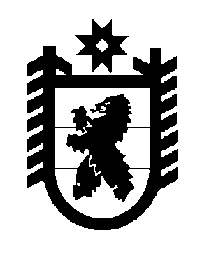 Российская Федерация Республика Карелия    ПРАВИТЕЛЬСТВО РЕСПУБЛИКИ КАРЕЛИЯПОСТАНОВЛЕНИЕот  22 июня 2018 года № 220-Пг. Петрозаводск О внесении изменений в постановление Правительства Республики Карелия от 9 февраля 2018 года № 41-ППравительство Республики Карелия п о с т а н о в л я е т:Внести в постановление Правительства Республики Карелия                                    от  9  февраля 2018  года  № 41-П «О распределении на 2018 год субсидий бюджетам муниципальных образований на обеспечение мероприятий по переселению граждан из аварийного жилищного фонда, в том числе переселению граждан из аварийного жилищного фонда с учетом необходимости развития малоэтажного жилищного строительства» (Официальный интернет-портал правовой информации (www.pravo.gov.ru),                15 февраля 2018 года, № 1000201802150001; 12 марта 2018 года,                                 № 1000201803120005; 28 марта 2018 года, № 1000201803280002; 11 мая                          2018 года, № 1000201805110005), следующие изменения:1) приложения 1 – 2 изложить в следующей редакции:«Приложение 1 к постановлениюПравительства Республики Карелияот  9 февраля 2018 года № 41-П                      РАСПРЕДЕЛЕНИЕНА 2018 ГОД СУБСИДИЙ БЮДЖЕТАМ МУНИЦИПАЛЬНЫХОБРАЗОВАНИЙ НА ОБЕСПЕЧЕНИЕ МЕРОПРИЯТИЙ ПО ПЕРЕСЕЛЕНИЮГРАЖДАН ИЗ АВАРИЙНОГО ЖИЛИЩНОГО ФОНДА, В ТОМ ЧИСЛЕПЕРЕСЕЛЕНИЮ ГРАЖДАН ИЗ АВАРИЙНОГО ЖИЛИЩНОГО ФОНДАС УЧЕТОМ НЕОБХОДИМОСТИ РАЗВИТИЯ МАЛОЭТАЖНОГО ЖИЛИЩНОГО СТРОИТЕЛЬСТВА (ЭТАП 2015 ГОДА РЕГИОНАЛЬНОЙ АДРЕСНОЙ ПРОГРАММЫ ПО ПЕРЕСЕЛЕНИЮ ГРАЖДАН 
ИЗ АВАРИЙНОГО ЖИЛИЩНОГО ФОНДА НА 2014 – 2018 ГОДЫ)2(рублей)3Приложение 2 к постановлениюПравительства Республики Карелияот  9 февраля 2018 года № 41-П                      РАСПРЕДЕЛЕНИЕНА 2018 ГОД СУБСИДИЙ БЮДЖЕТАМ МУНИЦИПАЛЬНЫХОБРАЗОВАНИЙ НА ОБЕСПЕЧЕНИЕ МЕРОПРИЯТИЙ ПО ПЕРЕСЕЛЕНИЮГРАЖДАН ИЗ АВАРИЙНОГО ЖИЛИЩНОГО ФОНДА, В ТОМ ЧИСЛЕПЕРЕСЕЛЕНИЮ ГРАЖДАН ИЗ АВАРИЙНОГО ЖИЛИЩНОГО ФОНДАС УЧЕТОМ НЕОБХОДИМОСТИ РАЗВИТИЯ МАЛОЭТАЖНОГО ЖИЛИЩНОГО СТРОИТЕЛЬСТВА (ЭТАП 2016 ГОДА РЕГИОНАЛЬНОЙ АДРЕСНОЙ ПРОГРАММЫ ПО ПЕРЕСЕЛЕНИЮ ГРАЖДАН 
ИЗ АВАРИЙНОГО ЖИЛИЩНОГО ФОНДА НА 2014 – 2018 ГОДЫ)(рублей)42) в пункте 9 приложения 3 слова «Хелюльское сельское поселение» заменить словами «Хелюльское городское поселение».           Глава Республики Карелия 					                  А.О. Парфенчиков№ п/пМуниципальное образованиеСуммаВ том числеВ том числе№ п/пМуниципальное образованиеСуммабезвозмездные поступления от государственной корпорации –  Фонда содействия реформированию жилищно-коммунального хозяйствасубсидии из бюджета Республики Карелия123451.Кемский муниципальный район, в том числе220 838 715,74220 838 715,740,001.Кемское городское поселение220 838 715,74220 838 715,740,002.Суоярвский муниципальный район, в том числе28 616 302,3328 535 507,1780 795,162.Суоярвское городское поселение8 992 465,338 911 670,1780 795,162.Поросозерское сельское поселение4 487 280,004 487 280,000,002.Вешкельское сельское поселение1 205 956,501 205 956,500,002.Лоймольское сельское поселение13 930 600,5013 930 600,500,003.Сортавальский муниципаль-ный район, в том числе1 506 444,001 504 059,942384,063.Хаапалампинское сельское поселение1 506 444,001 504 059,942384,064.Пряжинский муниципальный район, в том числе9 104 217,739 104 217,730,004.Святозерское сельское поселение5 037 620,235 037 620,230,00Ведлозерское сельское поселение4 066 597,504 066 597,500,00123455.Лоухский муниципальный район, в том числе41 519 359,5041 519 359,500,00Лоухское городское поселение41 519 359,5041 519 359,500,00Итого301 585 039,30301 501 860,0883 179,22№ п/пМуниципальное образованиеСуммаВ том числеВ том числе№ п/пМуниципальное образованиеСуммабезвозмездные поступления от государственной корпорации – Фонда содействия реформиро-ванию жилищно-коммунального хозяйствасубсидии из бюджета Республики Карелия123451.Пряжинский муниципаль-ный район, в том числе4 626 305,554 626 305,550,00Эссойльское сельское поселение4 626 305,554 626 305,550,002.Лоухский муниципальный район, в том числе20 545 332,0020 545 332,000,00Лоухское городское поселение20 545 332,0020 545 332,000,00123453.Сортавальский муниципаль-ный район, в том числе26 452 820,1526 013 302,88439 517,27Сортавальское городское поселение26 452 820,1526 013 302,88439 517,274.Петрозаводский городской округ5 027 356,205 027 356,200,005.Кемский муниципальный район, в том числе93 753 816,2793 753 816,270,00Кемское городское поселение93 753 816,2793 753 816,270,006.Беломорский муниципаль-ный район, в том числе6 426 426,006 426 426,000,00Беломорское городское поселение6 426 426,006 426 426,000,007.Суоярвский муниципальный район, в том числе18 630 225,0018 630 225,000,00Поросозерское сельское поселение18 630 225,0018 630 225,000,008.Пудожский муниципальный район, в том числе1 762 860,001 762 860,000,00Пяльмское сельское поселение1 762 860,001 762 860,000,00Итого177 225 141,17176 785 623,90439 517,27»;